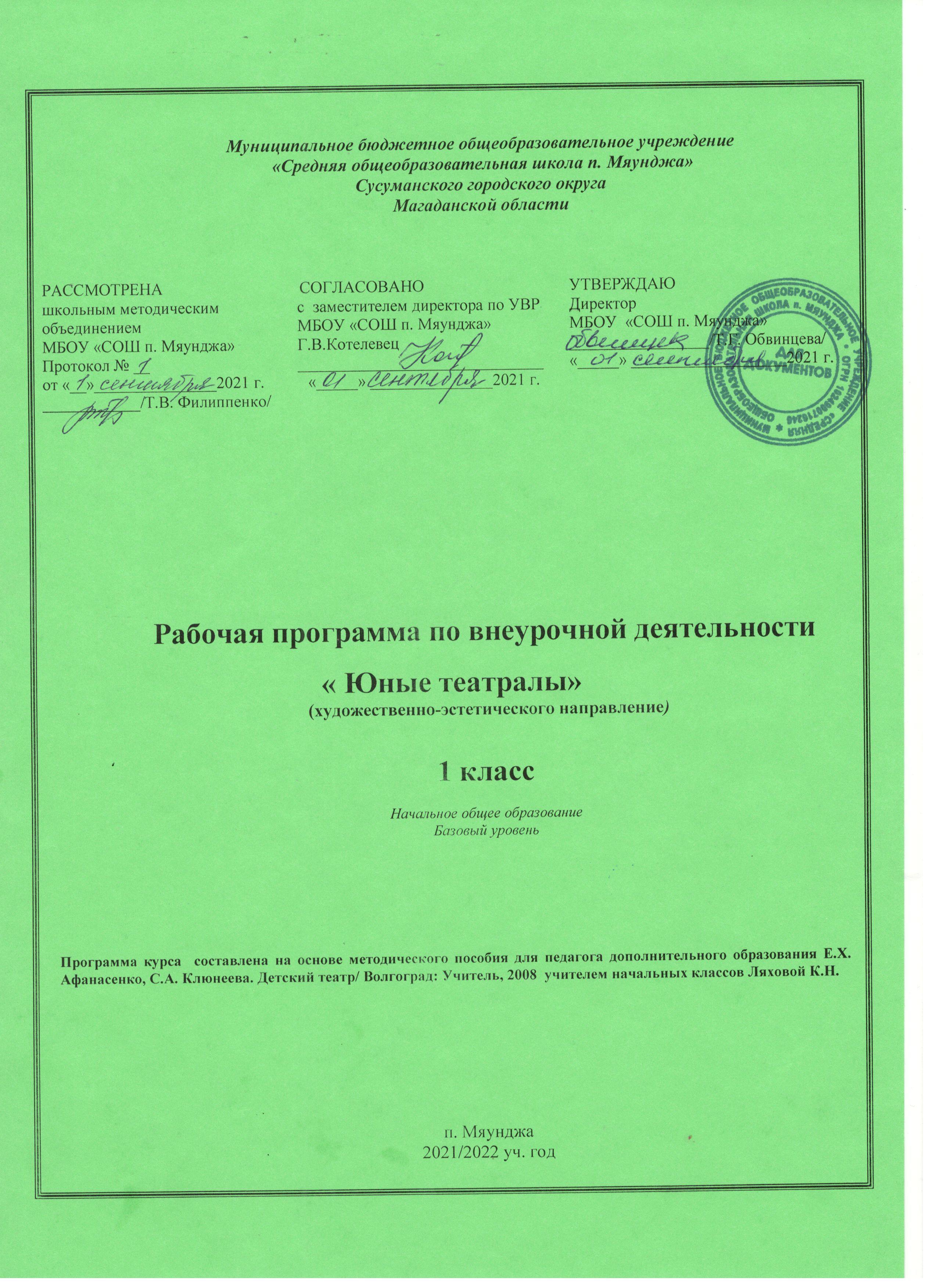 I.   ПОЯСНИТЕЛЬНАЯ  ЗАПИСКА        Образовательной областью данного курса  является искусство. Новизна программы курса заключается в том, что здесь интегрируются предметы художественно-эстетического цикла на уровне межпредметных связей, позволяющих формировать в единстве содержательные, операционные и мотивационные компоненты учебной деятельности. Программа курса  направлена на развитие духовности личности, творческих способностей ребенка, умение видеть и творить прекрасное.        Новые образовательные стандарты предъявляют  к участникам образовательной  деятельности более высокие требования. Одной из важнейших педагогических задач становится повышение общекультурного уровня  учащихся, а также формирование эстетического вкуса и потребности духовной культуры. Приобщение к искусству способствует воспитанию у ребенка убеждений и духовных потребностей, формируя его художественный вкус.        Поскольку художественный опыт – это всегда опыт субъективный, личностный, то учащийся должен не только усвоить, выучить, запомнить ту или иную информацию, но и переработать, оценить, выразить свое отношение к ней. Т.е. для познания искусства недостаточно овладения определенным набором ЗУНов, познание искусства возможно с помощью языка, на котором говорит само искусство.        Одной из форм активного приобщения детей к миру искусства выступает детский театр как форма дополнительного образования. Театральная форма предполагает опору и тесную взаимосвязь с эстетическим циклом учебных  предметов, филологией; позволяет наиболее полно реализовать творческий потенциал ребенка; способствует развитию целого комплекса умений, активному восприятию разных видов искусства.        Воспитание средствами театра предполагает развитие полноценного восприятия искусства, понимания языка искусства и его специфики. Развитие чувственного восприятия, фантазии, эмоций, мысли в процессе воздействия искусства на человека происходит благодаря целостному переживанию и осмыслению в искусстве явлений жизни. Через это целостное переживание искусство формирует личность          Программа курса  составлена на основе методического пособия для педагога дополнительного образования Е.Х. Афанасенко, С.А. Клюнеева. Детский театр/ Волгоград: Учитель, 2008  Данный курс  направлен на развитие техники и логики речи, развитие артикуляции, практическое овладение словесным действием, развитие музыкальных и артистических способностей, а также приобщение к миру искусства.    Итогом деятельности учащихся является воспитание у ребят активного восприятия искусства,  участие их в постановке спектаклей.ЦЕЛЬ   ПРОГРАММЫ:Воспитание гармоничной разносторонней личности, развитие ее творческого  потенциала и общекультурного кругозора, способной активно воспринимать искусство.ОБУЧАЮЩИЕ ЗАДАЧИ:формировать целостное представление об искусстве;сформировать навыки творческой деятельности;сформировать и расширить представления о понятиях общих и специальных для разных видов искусства;сформировать навыки и умения в области актерского мастерства;работать над повышением уровня исполнительского мастерства: уметь применять на практике полученные знания;формировать активный словарь учащегосяВОСПИТАТЕЛЬНЫЕ ЗАДАЧИ:способствовать воспитанию художественно-эстетического вкуса, интереса к искусству;развивать способность активного восприятия искусства;формировать доброжелательное, вежливое отношение к людям, тактичности, деликатности;воспитание системы нравственных межличностных отношений.РАЗВИВАЮЩИЕ ЗАДАЧИ:создать условия реализации творческих способностей;развивать память, произвольное внимание, творческое мышление и воображение;выявлять и развивать индивидуальные творческие способности;сформировать способность самостоятельного освоения художественных ценностей;совершенствовать и развивать все виды речевой деятельности – говорения, слушания, чтения.ОСОБЕННОСТИ ПРОГРАММЫ:В основе программы лежит интеграция предметов художественно-эстетического цикла. Все эти предметы направлены на развитие духовности личности, творческих способностей ребенка, умения видеть и творить прекрасное. Каждый ребенок одарен природной способностью  творить  теми или иными наклонностями. А интегрированное обучение позволяет наиболее полно раскрыть и развить в ребенке эти способности.Построение данного курса опирается на такие принципы:        - единство эмоционального и сознательного отношения;        - комплексное воспитание и развитие учащихся.Ведущий методический прием на занятиях – метод художественной импровизации.Срок реализации программы курса составляет 4 года. Занятия проводятся два раза в неделю.II. СОДЕРЖАНИЕ КУРСА ПО ВНЕУРОЧНОЙ ДЕЯТЕЛЬНОСТИ 1 класс    2 класс    3 класс 4 классIII.УЧЕБНО-ТЕМАТИЧЕСКИЙ  ПЛАН   КУРСА ПО ВНЕУРОЧНОЙ ДЕЯТЕЛЬНОСТИ      1 класс 2 класс 3 класс 4 классIV.ПЛАНИРУЕМЫЕ  РЕЗУЛЬТАТЫ  ОСВОЕНИЯ КУРСА ПО  ВНЕУРОЧНОЙ ДЕЯТЕЛЬНОСТИЛичностные результаты.У учеников будут сформированы: потребность сотрудничества со сверстниками, доброжелательное отношение к сверстникам, бесконфликтное поведение, стремление прислушиваться к мнению одноклассников;  целостность взгляда на мир средствами литературных произведений;  этические чувства, эстетические потребности, ценности и чувства на основе опыта слушания и заучивания произведений художественной литературы; осознание значимости занятий театральным искусством для личного развития.Метапредметными результатами изучения курса является формирование следующих универсальных учебных действий (УУД).Регулятивные УУД.  Учащийся научится:  планировать свои действия на отдельных этапах работы над пьесой; осуществлять контроль, коррекцию и оценку результатов своей деятельности;  анализировать причины успеха/неуспеха, осваивать с помощью учителя позитивные установки типа: «У меня всѐ получится», «Я ещѐ многое смогу».  Познавательные УУД. Учащийся научится:  пользоваться приѐмами анализа и синтеза при чтении и просмотре видеозаписей, проводить сравнение и анализ поведения героя; понимать и применять полученную информацию при выполнении заданий;  проявлять индивидуальные творческие способности при сочинении рассказов, сказок, этюдов, подборе простейших рифм, чтении по ролям и инсценировании.Коммуникативные УУД.  Учащийся научится: включаться в  диалог, в коллективное обсуждение, проявлять инициативу и активность, работать в группе, учитывать мнения партнѐров, отличные от собственных; обращаться за помощью; формулировать свои затруднения; предлагать помощь и сотрудничество; слушать собеседника; договариваться о распределении функций и ролей в совместной деятельности, приходить к общему решению;  формулировать собственное мнение и позицию;  осуществлять взаимный контроль;  адекватно оценивать собственное поведение и поведение окружающих.Предметные результаты. Учащиеся научатся: читать, соблюдая орфоэпические и интонационные нормы чтения;   выразительному чтению; различать произведения по жанру; развивать речевое дыхание и правильную артикуляцию;  видам театрального искусства, основам актѐрского мастерства; сочинять этюды по сказкам; умению выражать разнообразные эмоциональные состояния (грусть, радость, злоба, удивление, восхищение).V.СИСТЕМА ОЦЕНКИ  ДОСТИЖЕНИЯ ПЛАНИРУЕМЫХ РЕЗУЛЬТАТОВ  КУРСА ПО ВНЕУРОЧНОЙ ДЕЯТЕЛЬНОСТИСистема оценки достижения результатов внеурочной деятельности является комплексной и предусматривает:- оценку достижений учащихся (портфолио), оценку эффективности деятельности организации, осуществляющей образовательную деятельность.Оценка достижения результатов внеурочной деятельности осуществляется на трех уровнях:- представление коллективного результата деятельности группы учащихся в рамках одного направления (результат работы кружка, детского объединения, системы мероприятий, лагерной смены и т.п.);- индивидуальная оценка результатов внеурочной деятельности каждого учащегося на основании экспертной оценки личного портфолио;- качественная и количественная оценка эффективности деятельности ОУ по направлениям внеурочной деятельности на основании суммирования индивидуальных результатов учащихся.Представление коллективного результата деятельности группы учащихся в рамках одного направления происходит на общешкольном празднике   в форме творческой презентации, отчетного концерта, парада достижений. Для индивидуальной оценки результатов внеурочной деятельности каждого учащегося на основании положения о портфолио учащегося начальной школы  рассматриваются представленные материалы и переводятся в баллы.На общешкольном празднике   объявляются результаты с награждением учащихся, набравших максимальное количество баллов по всем направлениям и набравших максимальное количество баллов по отдельным направлениям внеурочной деятельностиVI. УЧЕБНО – МЕТОДИЧЕСКОЕ  МАТЕРИАЛЬНО – ТЕХНИЧЕСКОЕ ОБЕСПЕЧЕНИЕ КУРСА·  Музыкальный центр;·  музыкальная фонотека;·  аудио и видео кассеты;·  СД– диски;·  костюмы, декорации, необходимые для работы над созданием театральных постановок;·  элементы костюмов для создания образов;·  пальчиковые куклы;·  сценический грим;·  видеокамера для съѐмок и анализа выступлений.·  Электронные презентации «Правила поведения в театре»«Виды театрального искусства»·  Сценарии сказок, пьес, детские книги.VII. СПИСОК ЛИТЕРАТУРЫ1.Федеральный государственный образовательный стандарт начального общего образования: приказ Минобрнауки России от  6 октября  2009г. № 373.2.Григорьев Д.В. Внеурочная деятельность школьников. Методический конструктор: пособие для учителя. – М.: Просвещение, 2010г.3.Основная образовательная программа начального общего образования МБОУ «СОШ №24», приказ от 10.12.15г. №615/4.Журнал «Вестник образования России» № 7/2009 г.5.Е.Х. Афанасенко, С.А. Клюнеева идр. Детский театр. Волгоград, «Учитель», 2008.6.Л.С. Выготский. Воображение и творчество в детском возрасте. М., 1991.7.Вопросы режиссуры детского театра. М., 20098.В.А. Гринер. Ритм в искусстве актера. М., 19999.А.П. Ершова. Уроки театра на уроках в школе. М., 2003.10.Н.В. Клюева. Учим детей общению. Ярославль,2005.11.М. Михайлова. Развитие музыкальных способностей детей. М., 200712.Л.Ю. Субботина. Развитие воображения у детей. Ярославль, 200813. В.П. Шильгави. Начнем с игры. Л.,2009Кол-во занятийТема занятийЦели и задачиПрактическая часть занятий1Вводное занятиеДать представление о занятиях в кружке. Инструктаж по технике безопасности и правилах поведения23Давайте познакомимся.Вместе весело шагать.Познакомить детей друг с другом;формировать умения действовать в коллективеКонтактные, сюжетно-ролевые игры.Игры-упражнения на развитие внимания, музыкального слуха, памяти.6Мир вокруг насАктуализировать представления о понятиях: искусство, живопись, музыка, театр, концерт, артист.Расширить общекультурный кругозор учащихся.Экскурсии в школьный музей. Просмотр репродукций картин, фотоматериалов.Сюжетно-ролевые игры.Упражнения на развитие слухового внимания, музыкального слуха, памяти.8В гостях у сказкиФормировать творческую художественно-речевую деятельность; развивать умения осмысливать содержание художественного произведения. Развивать память, внимание, воображение. Через образы народных сказок углубить художественное восприятие. Развивать интонационную выразительность.Просмотр диафильмов. Чтение, анализ сказок; инсценирование отдельных эпизодов.Упражнение на развитие выразительности движений,  подвижности речевого аппарата.    4Веселая гимнастикаСоздавать на занятиях положительный эмоционально-психологический настрой. Развивать навыки концентрации внимания и координации движений. Развивать  речь учащихся.Игры-упражнения; музыкально-ритмические упражнения. Спонтанный танец Упражнения на развитие речевого аппарата.     6Посещение театраРасширять общекультурный кругозор уч-ся     8СкороговорияМузыкально-ритмическое восприятие. Формировать представления о понятиях: звук, мелодия, темп, ритм.Дидактические игры.Пение вокальное и хоровое.(речитативное пение)6Проектная деятельность10Работа над репертуаромВоспитывать сценическую культуру. Приобретать опыт концертной деятельности.Участие в проведение мероприятий, подготовка отдельных концертных номеров.9Театр на бумагеНаучить работать с бумагойИзготовление аппликаций к сказкам3ДиагностикаПодвести итог первого года обученияКол-во занятийТема занятийЦели и задачиПрактическая часть занятий1Вводное занятиеДать представление о занятиях в кружке. Инструктаж по технике безопасности и правилах поведения1Диагностика. Прослушивание.Провести диагностику развития общих и музыкальных способностей учащихся.Анкетирование, выполнение тестовых заданий.10Азбука театра.Почему театр называется театром? волшебный свет рампы. «Нет маленьких ролей, есть маленькие актеры». Звук. рожденный зрителями, Путешествие за кулисы.Расширять общекультурный кругозор учащихся. Формировать представления о понятиях: театр, сцена, кулисы, рампа, роль, афиша, аншлаг, овация, «бис», «браво», Дать представление об истории возникновения афиши. Формировать представления о театральных профессиях. Развивать навыки действия в коллективе.Экскурсия в Дом культуры поселка. Тематические беседы. Сюжетно-ролевые игры. Составление афиши. Игровой тренинг на развитие внимания, памяти, воображения.14Элементы сценической грамоты.Техника речи. «Подайте мне… голос».Сценический этюд. Элементы сценического движения.Формировать представления о понятиях: дикция, артикуляция, декламация. Воспитывать навык глубокого крепкого дыхания. Развивать умения и навыки управления интонацией своего голоса. Развивать выразительность речи.Дать представление о значении и роли этюда в искусстве. Формировать представления о понятиях сценический этюд, сценическая площадка. Развивать умения организованно, с учетом присутствия партнеров, распределяться по сценической площадке. Развивать фантазию, воображение, творческие способности, Накапливать опыт концертной деятельности.Упражнение на дикцию, артикуляцию, дыхание. Выразительное чтение (поэзия), сюжетно-ролевые игры. Речевой тренинг.Игры-упражнения: «Позиции», «Зеркало» и др. Выполнение этюдов. Сюжетно-ролевые игры. Участие в музыкально-литературной композиции.8Волшебной музыки страна.Звук и музыка. Интонация и образы звука. Что такое петь чисто?Формировать представления о понятиях: тембр, динамика, темп, интонация, унисон. Развивать музыкальное восприятие. Развивать вокально-хоровые умения и навыки.Тематические беседы. Слушание музыки. Просмотр фото- и видеоматериалов. Вокально-хоровая работа.6Посещение театраРасширять общекультурный кругозор уч-ся14Проектная деятельностьДать представление о понятии «театральный грим», его значении. Познакомить с историей театрального костюма.Применять полученные знания, умения и навыки в практической деятельности. Накапливать опыт сценической деятельности.Просмотр фото-, видеоматериала.Инсценирование. подготовка концертных номеров. Участие в постановке спектакля.4ДиагностикаПровести итоговую диагностику развития творческих и музыкальных способностей учащихся.Выполнение тестов.10Театральная бумазеяНаучить оформлять афиши, костюмыИзготовление эскизов афиш, костюмовКол-во занятийТема занятийЦели и задачиПрактическая часть занятий1Вводное занятиеПознакомить с программой на год. Вспомнить правила поведения в учреждении; провести инструктаж по технике безопасности.Беседа.3«Талант – это предрасположение человека к труду» (А.С. Пушкин)Повторить и закрепить ранее пройденный материал. Уметь ориентироваться в специальных понятиях и терминах. Формировать навыки действия в вымышленных обстоятельствах. Развивать умение управлять интонацией своего голоса; развивать пластическую выразительность. Развивать вокально-хоровые навыки.Беседа. Создание этюдов на заданные темы. Музыкально-ритмические упражнения, речевой тренинг.4От Древней Греции до наших дней.Маска и человек. Маскарад. Карнавал. Как строится пьеса.Формировать представления об истории возникновения и развития театра. Дать представление о строении драматической пьесы; о происхождении масок и их роли. Познакомить с разновидностями масок и способами их изготовления. Формировать представления о понятиях: драма, драматургия, пьеса, акт, явление, эпизод, сцена, картина; пролог, эпилог. Развивать умение применять полученные знания на практике.Тематические беседы. Просмотр видео- и фотоматериалов. Участие в подготовке и проведении карнавала.4Мир музыки.Симфонический оркестр. Музыка. Образ. Движение.Развивать полифонический слух, умение различать тембры музыкальных инструментов. Развивать навык создания пластического образа музыкального произведения.Слушание музыки. Создание самостоятельных этюдов.4Театральный гримКак изменить внешний вид. Как изменить форму лица. Меняем форму тела.Дать представление об истории возникновения грима, его роли и значении. Формировать представления об анатомии лица. Накапливать навыки самостоятельного выполнения элементов грима. Развивать творческое воображение. Развивать умение находить и воплощать характерные внешние черты заданного образа.Самостоятельное выполнение элементов грима.6Посещение театраРасширять общекультурный кругозор учащихся.Поездка в театр.12Сценическое мастерство Формирование представления о понятиях: динамика, пауза, ритм, длительности, партитура, размер, регистр, темп.Выполнение упражнений на различение названий и длительностей нот. Вокально-хоровая работа, сольное пение.6Проектная деятельностьРазвивать индивидуальные творческие способности учащихся, фантазию, мышление, воображение. Развивать умение самостоятельного создания сценического этюда; развивать пластическую выразительность.«Красноречивое молчание» - игра-упражнение. Сочинение и выполнение этюдов. «Верю – не верю»: игра-тренинг. Инсценирование.18Работа над репертуаромПрименять полученные знания, умения и навыки в практической деятельности. Накапливать опыт сценической и концертной деятельности.Участие в подготовке и проведении праздников. выступление в концертных программах..2ДиагностикаПровести итоговую диагностику развития способностей учащихся.Выполнение субтестов7Изготовление масок,(пошив) костю-мовНаучить оформлять маски и костюмы.Работа с разными материалами1Заключительное занятиеПодвести итоги третьего года обучения.Концертная программаКол-во занятийТема занятийЦели и задачиПрактическая часть занятий1Вводное занятиеПознакомить с программой на год. Вспомнить правила поведения в учреждении; провести инструктаж по технике безопасности.Беседа.5Перелистывая  страницыПовторить и закрепить ранее пройденный материал; развивать умение свободно ориентироваться в специальной терминологии. Развивать аналитическое мышление.Тетральная викторина. Исполнение вокального репертуара. Импровизация (литературная, хореографическая). Голосо-речевой тренинг.6История театраРасширять общекультурный кругозор учащихся. Воспитывать активного зрителя и слушателя. Углублять знания об истории развития театра. Знать понятия: драма, трагедия, комедия, драматургия, драматург. Расширять представления об особенностях театральных жанров. Дать представление о знаменитых театрах мира.Лекции-беседы. Просмотр видео- и фотоматериалов.10Мозаика театральных видов  и  жанров Народный театр. Мимы, скоморохи.Театр масок Театр Шекспира. Феерия. Водевиль. Радиотеатр.Дать представление об истории становления различных театральных видов и жанров, их особенностях. Развивать умение анализировать художественное произведение с точки зрения жанровых характеристик.Лекция-беседа. Просмотр видео- и фотоматериалов. Участие в подготовке и проведении музыкально-литературной композиции.8Проектная деятельность20Работа над репертуаром.Постановка спектаклей. Герои и образы. Сольные номера.Применять знания, умения и навыки в практической деятельности. Реализовывать творческие способности учащихся.Обсуждение и анализ выбранной постановки. Разучивание ролей. Репетиции отдельных сцен, сводные репетиции.10Посещение театра2ДиагностикаПровести итоговую диагностику развития способностей учащихся.Выполнение субтестов4Репетиции спектакляПрименять знания, умения и навыки в практической деятельностиРепетиции отдельных сцен, сводные репетиции.2Премьера. Заключительное занятие.Реализовывать творческие способности воспитанников. Анализировать творческую деятельность.Премьера.№п\пСодержание темыПримернаядатаКол-во часовИз нихФорма проведения занятийтеория, чпрактика, ч1.Вместе весело играть6-6игры2.Мир вокруг нас624экскурсии, игры,беседы3.В гостях у сказки826тренинги, этюды4.Веселая гимнастика4-4пластика,этюды5.Посещение театров6-6экскурсии6.Скороговория826игры,беседы7.Проектная работа624урок-практика8.Диагностика3-3диагностика9.Работа над репертуаром10-10тренингиигры10.Театр на бумаге927Урок-мюзиклВсего:661056№п\пСодержание темыКол-во часовИз нихФормы работытеория, чпрактика, ч1.Вводное занятие211беседаигры2.Азбука театра1028экскурсиябеседыигрытренинги3.Элементы сценической грамоты14410игрытренингипрактика4.Волшебной музыки страна826беседы,просмотр видео,практика5.Посещение театра6-6экскурсии6.Проектная работа14410урок-практика7.Диагностика4-4анкетирование8.Театральная бумазея1037мастерскаяВсего:681652№п\пСодержание темыПримернаядатаКол-во часовИз нихФормы работытеория, чпрактика, ч1.«Талант – это …»4-4беседазтюды2.От Древней Греции до наших дней422беседывидео3.Мир культуры431этюдытренинги4.Театральный грим422практика5.Посещение театра66экскурсии6.Сценическое мастерство1248этюды тренинги репетиции7.Проектная работа624урокспектакль8.Работа над репертуаром18-18репетиции9.Диагностика2-2анкетирование10.Творение костюмов и декораций826мастерская игрыВсего:681553№п\пСодержание темыПримернаядатаКол-во часовИз нихФормы работытеория, чпрактика, ч1.Перелистывая  страницы6-6беседывикторины концерт2.История театра66-экскурсии викторины видеолекцияигры3.Мозаика видов  и жанров1064лекции фотоурок концерт игры4.Проектная работа1046урок-спектакль5.Работа над репертуаром20-20репетиции6.Посещение театра6-6экскурсии7.Диагностика4-4анкетирование8.Показ спектакля6-6практика9Всего:681652